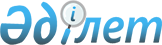 Солтүстік Қазақстан облысы Мағжан Жұмабаев ауданында дауыс беруді өткізу және дауыс санау үшін сайлау учаскелерін құру туралы
					
			Күшін жойған
			
			
		
					Солтүстік Қазақстан облысы Мағжан Жұмабаев аудандық әкімінің 2015 жылғы 23 қарашадағы № 27 шешімі. Солтүстік Қазақстан облысының Әділет департаментінде 2015 жылғы 25 желтоқсанда N 3519 болып тіркелді. Күші жойылды - Солтүстік Қазақстан облысы Мағжан Жұмабаев ауданы әкімінің 2018 жылғы 28 желтоқсандағы № 20 шешімімен
      Ескерту. Күші жойылды - Солтүстік Қазақстан облысы Мағжан Жұмабаев ауданы әкімінің 28.12.2018 № 20 (алғашқы ресми жарияланған күнінен кейін күнтізбелік он күн өткен соң қолданысқа енгізіледі) шешімімен.
      "Қазақстан Республикасындағы сайлау туралы" Қазақстан Республикасының 1995 жылғы 28 қыркүйектегі Конституциялық Заңының 23-бабы 1, 2-тармақтарына, "Нормативтік құқықтық актілер туралы" Қазақстан Республикасының 1998 жылғы 24 наурыздағы Заңының 21-1-бабына сәйкес, Солтүстік Қазақстан облысы Мағжан Жұмабаев ауданының әкімі ШЕШТІ:
      1. Солтүстік Қазақстан облысы Мағжан Жұмабаев ауданында дауыс беруді өткізу және дауыс санау үшін сайлау учаскелері 1-қосымшаға сәйкес құрылсын.
      2. Солтүстік Қазақстан облысы Мағжан Жұмабаев ауданының әкімімен қабылдаған нормативтік құқықтық актілердің күші 2-қосымшаға сәйкес жойылды деп танылсын.
      3. Осы шешімнің орындалуын бақылау Солтүстік Қазақстан облысы Мағжан Жұмабаев ауданы әкімі аппаратының басшысы С.И. Мақұловқа жүктелсін.
      4. Осы шешім алғашқы ресми жарияланған күннен кейін күнтізбелік он күн өткен соң қолданысқа енгізіледі. Солтүстік Қазақстан облысы Мағжан Жұмабаев ауданында дауыс беруді өткізу және дауыс санау үшін құрылған сайлау учаскелері
      № 222 сайлау учаскесі:
      сайлау учаскесінің орналасқан жері: Булаев қаласы, Маяковский көшесі, 16, Солтүстік Қазақстан облысы Мағжан Жұмабаев ауданының "№ 3 Булаево орта мектебі" коммуналдық мемлекеттік мекемесінің ғимараты;
      сайлау учаскесінің шекаралары: Булаев қаласы, Юбилейная көшесінің басынан бастап Деповская көшесіне дейін, Шоферская көшесі (жұп сан жағы) Юбилейная көшесінен Пионерская көшесіне дейін; Пионерская көшесі № 44, № 46, № 48, № 50, № 52, № 54, Восточная көшесі шекаралық застава аумағында, Чехов шолақ көшесі, Чехов, Московская, Маяковский, Островский, Молодежная, Тельман, Линейная, Кирпичная, Попов, Олег Кошевой, Заводская, Шоссейная, Мағжан Жұмабаев, Водопроводная көшелері, Олег Кошевой өтпелі жолы, Заводская өтпелі жолы; 
      № 223 сайлау учаскесі:
      сайлау учаскесінің орналасқан жері: Булаев қаласы, Комаров көшесі, 16, Солтүстік Қазақстан облысы Мағжан Жұмабаев ауданының "№ 4 Булаево орта мектебі" коммуналдық мемлекеттік мекемесінің ғимараты;
      сайлау учаскесінің шекаралары: Булаев қаласы, Шоферская көшесі (тақ сан жағы) Юбилейная көшесінен Пионерская көшесіне дейін; Пионерская көшесі № 1, № 2, № 3, № 4, № 5, № 6, № 7, № 8, № 9, № 10, № 11, № 12, № 13, № 14, № 15, № 16, № 17, № 18, № 19, № 20, № 21, № 22, № 23, № 24, № 25, № 26, № 27, № 28, № 29, № 30, № 31, № 32, № 33, № 34, № 35, № 36, № 37, № 38, № 39, № 40, № 41, № 42, Целинная көшесі - Медвежка ауылынан шығатын жолдан Гоголь көшесіне дейін, Комарова, Южная, Спортивная, Школьная, Энергетиков, Мұхтар Әуезов, Ново – Целинная, Королев көшелері, Королев өтпелі жолы, Пионерский өтпелі жолы, Южная көшесінен оңтүстікке қарай соңына дейін – Береговая, Абай Құнанбаев, Әлия Молдағұлова, Ыбырай Алтынсарин көшелері. 
      № 224 сайлау учаскесі:
      сайлау учаскесінің орналасқан жері: Булаев қаласы, Сәбит Мұқанов көшесі, 34, Солтүстік Қазақстан облысы Мағжан Жұмабаев ауданы Булаево қаласының "Батыр Баян атындағы мектеп-гимназиясы" коммуналдық мемлекеттік мекемесінің ғимараты;
      сайлау учаскесінің шекаралары: Булаев қаласы, Юбилейная көшесі: Деповская көшесінен бастап Береговая көшесіне дейін, Деповская көшесі, Кәрім Сүтішев көшесі, Целинная көшесі № 16, № 17, № 18, № 19, № 20, № 21, № 22, № 23, № 24, № 25, № 26, № 27, № 28 Гоголь көшесіне дейін, Гоголь, Мәншүк Мәметова, Лихачев көшелері, Чкалов көшесі, Чкалов көшесінен Южная көшесіне дейін: Береговая, Абай Құнанбаев, Әлия Молдағұлова, Ыбырай Алтынсарин көшелері, Чкалов көшесінен оңтүстікке қарай соңына дейін: Батыр Баян, Чапаев, Комсомольская, Пятилетка, Тарас Шевченко, Ленинградская, Жабаев, 1 - Западная, 2 - Западная, 3 - Западная, сонымен қатар Зеленая, Медиков, Луговая, Мир, Полевая, Новая, Тахир Мұсаев, Никулин, Набережная көшелері, Привокзальная көшесінен Мичурин көшесіне дейін (жұп сан жағы), Школьный шолақ жолы;
      № 225 сайлау учаскесі:
      сайлау учаскесінің орналасқан жері: Булаев қаласы, Целинная көшесі, 2, "Булаев элеваторы" жауапкершілігі шектеулі серіктестігі клубының ғимараты (келісім бойынша);
       сайлау учаскесінің шекаралары: Булаев қаласы, темір жол төсемінен Чкалов көшесіне дейін: 1-Западная, 2-Западная, Жабаев, Ленинградская, Тарас Шевченко, Пятилетка, Комсомольская, Чапаев, Батыр Баян, Ыбырай Алтынсарин, Әлия Молдағұлова, Абай Құнанбаев, Береговая, сонымен қатар С. Киреев, Пушкин, Первомайская, Сәбит Мұқанов, Вокзал көшелері, Элеваторная шолақ көшесі, Элеваторная өтпелі жолы, Элеваторная, Рабочая, Озерная көшелері, Вокзал маңындағы алаң, Целинная көшесі № 3, № 3а, № 5, № 7, № 9, № 11, № 13, № 15, № 17, Восточная көшесі № 3а, № 6, № 8, № 10, № 12;
      № 226 сайлау учаскесі:
      сайлау учаскесінің орналасқан жері: Булаев қаласы, Строительная көшесі, 36, "Қазақстан Республикасы Білім және ғылым министрлігі Солтүстік Қазақстан облысы әкімдігінің кәсіби даярлау және қызмет көрсету колледжі" коммуналдық мемлекеттік мекемесінің ғимараты (келісім бойынша);
      сайлау учаскесінің шекаралары: Булаев қаласы, Мичурин көшесі (тақ сан жағы) темір жол төсемінен солтүстікке қарай соңына дейін, Привокзальная, Садовая, Степная, Буденный, Старо - Лесная, Ново - Лесная, Северная, Дорожная көшелері, Мичурин көшесінен (тақ сан жағы) батысқа қарай соңына дейін, Урожайная, Шухов, Плеханов, Интернациональная, Панфилов, Строительная көшелері.
      № 227 сайлау учаскесі:
      сайлау учаскесінің орналасқан жері: Булаев қаласы, Буденный көшесі, 10, Солтүстік Қазақстан облысы Мағжан Жұмабаев ауданының "№ 2 Булаево орта мектебі" коммуналдық мемлекеттік мекемесінің ғимараты;
      сайлау учаскесінің шекаралары: Булаев қаласы, Мичурин көшесі (жұп сан жағы) темір жол төсемінен солтүстікке қарай соңына дейін, Садовая, Степная, Буденный, Старо - Лесная, Ново - Лесная, Северная көшелері, Дорожная көшесі Мичурин көшесінен (жұп сан жағы) шығысқа қарай соңына дейін, Кутузов, Суворов, Шоқан Уәлиханов, Горький, Толстой, Столбовая, Лермонтов, Сенная, Амангелді, Некрасов көшелері;
      № 228 сайлау учаскесі:
      сайлау учаскесінің орналасқан жері: Булаев қаласы, Нефтеплощадка, жеке кәсіпкер "Абильмажинов Б.М." шұжық цехының ғимараты (келісім бойынша);
      сайлау учаскесінің шекаралары: Булаев қаласы, Нефтеплощадка, Заготскот;
      № 229 сайлау учаскесі:
      сайлау учаскесінің орналасқан жері: Медвежка ауылы, Школьная көшесі, 19, Солтүстік Қазақстан облысы Мағжан Жұмабаев ауданының "Медвежка орта мектебі" коммуналдық мемлекеттік мекемесінің ғимараты;
      сайлау учаскесінің шекаралары: Медвежка ауылы;
      № 230 сайлау учаскесі:
      сайлау учаскесінің орналасқан жері: Полтавка ауылы, Солтүстік Қазақстан облысы Мағжан Жұмабаев ауданының "Полтавка орта мектебі" коммуналдық мемлекеттік мекемесінің ғимараты;
      сайлау учаскесінің шекаралары: Полтавка ауылы;
      № 231 сайлау учаскесі:
      сайлау учаскесінің орналасқан жері: Хлеборобное ауылы, Солтүстік Қазақстан облысы Мағжан Жұмабаев ауданының "Хлеборобное негізгі мектебі" коммуналдық мемлекеттік мекемесінің ғимараты;
      сайлау учаскесінің шекаралары: Хлеборобное ауылы;
      № 232 сайлау учаскесі:
      сайлау учаскесінің орналасқан жері: Александровка ауылы, Солтүстік Қазақстан облысы Мағжан Жұмабаев ауданының "Александровка негізгі мектебі" коммуналдық мемлекеттік мекемесінің ғимараты;
      сайлау учаскесінің шекаралары: Александровка ауылы, Алуа ауылы;
      № 233 сайлау учаскесі:
      сайлау учаскесінің орналасқан жері: Бастомар ауылы, Солтүстік Қазақстан облысы Мағжан Жұмабаев ауданының "Бастомар орта мектебі" коммуналдық мемлекеттік мекемесінің ғимараты;
      сайлау учаскесінің шекаралары: Бастомар ауылы, Екатериновка ауылы; 
      № 234 сайлау учаскесі:
      сайлау учаскесінің орналасқан жері: Возвышенка ауылы, Мағжан Жұмабаев көшесі, 34, Возвышен Мәдениет үйінің ғимараты; 
      сайлау учаскесінің шекаралары: Возвышенка ауылы, Мағжан Жұмабаев көшесі (тақ сан жағы); Ворошилов көшесі (тақ сан жағы); Ш.Уәлиханов, Шаталов, Королев көшелері, Королев шолақ көшесі, Гагарин, Степная, Советская, Строительная, Рабочая, Озерная, Чапаев, Садовая, Ленин, Октябрьская, Киров, Первомайская, Школьная, Восточная көшелері, Калинин 
      көшесі (жұп сан жағы) № 2, № 4, № 6, № 8, № 10, Калинин көшесі (тақ сан жағы) № 1, № 3, № 5, № 7, № 9, № 11, № 13, № 15, № 17, № 19, № 21, № 23, Южная көшесі (тақ сан жағы) № 7 № 9, № 11, № 13, № 15, № 17, № 19, № 21, № 23, № 25, Южная көшесі (жұп сан жағы) № 2, № 4, № 6, № 8, № 10, № 12, № 14, № 16, № 18, № 20, № 22; 
      № 235 сайлау учаскесі:
      сайлау учаскесінің орналасқан жері: Возвышенка ауылы, Промышленная көшесі, 1, "Агрофирма Майбалык" жауапкершілігі шектеулі серіктестігі офисінің ғимараты (келісім бойынша); 
      сайлау учаскесінің шекаралары: Возвышенка ауылы, Мағжан Жұмабаев көшесі (жұп сан жағы), Ворошилов көшесі (жұп сан жағы); Юбилейная, Водников, Свердлов, Энергетиков, Западная, Береговая, Мир, Молодежная, Интернациональная, Чкалов, Целинная көшелері, Калинин көшесі (жұп сан жағы) № 12, № 14, № 16, Калинин көшесі (жұп сан жағы) № 25, № 27, № 29, № 31, № 33, № 35, № 37, № 39, № 41, № 43, № 45, № 47, № 49, № 51, № 53, № 55, № 57, Южная көшесі (тақ сан жағы) № 29, № 31, № 33, № 35, № 37, № 39, № 41, № 43, № 45, № 47, № 49, № 51, № 53, № 55, Южная көшесі (жұп сан жағы) № 24, № 26, № 28, № 30, № 32, № 34, № 36, № 38,№ 40, № 42, № 44, № 46, № 48, № 50, № 52, № 54, № 56, № 58, № 60, № 62, № 64, № 66, № 68, Промышленная көшесі, Абай көшесі, Изобильное ауылы, Малая Возвышенка ауылы;
      № 236 сайлау учаскесі:
      сайлау учаскесінің орналасқан жері: Гаврино ауылы, Солтүстік Қазақстан облысы Мағжан Жұмабаев ауданының "Гаврин бастауыш мектебі" коммуналдық мемлекеттік мекемесінің бұрынғы ғимараты;
      сайлау учаскесінің шекаралары: Гаврино ауылы;
      № 238 сайлау учаскесі:
      сайлау учаскесінің орналасқан жері: Золотая Нива ауылы, Солтүстік Қазақстан облысы Мағжан Жұмабаев ауданының "Золотая Нива орта мектебі" коммуналдық мемлекеттік мекемесінің ғимараты; 
      сайлау учаскесінің шекаралары: Золотая Нива ауылы;
      № 239 сайлау учаскесі:
      сайлау учаскесінің орналасқан жері: Қарағанды ауылы, Солтүстік Қазақстан облысы Мағжан Жұмабаев ауданының "Қарағанды орта мектебі" коммуналдық мемлекеттік мекемесінің ғимараты; 
      сайлау учаскесінің шекаралары: Қарағанды ауылы;
      № 240 сайлау учаскесі:
      сайлау учаскесінің орналасқан жері: Қарақоға ауылы, Солтүстік Қазақстан облысы Мағжан Жұмабаев ауданының "Қарақоға орта мектебі" коммуналдық мемлекеттік мекемесінің ғимараты; 
      сайлау учаскесінің шекаралары: Қарақоға ауылы;
      № 241 сайлау учаскесі:
      сайлау учаскесінің орналасқан жері: Чистое ауылы, Солтүстік Қазақстан облысы Мағжан Жұмабаев ауданының "Чистян орталау мектебі" коммуналдық мемлекеттік мекемесінің ғимараты; 
      сайлау учаскесінің шекаралары: Чистое ауылы;
      № 242 сайлау учаскесі:
      сайлау учаскесінің орналасқан жері: Образец ауылы, Солтүстік Қазақстан облысы Мағжан Жұмабаев ауданының "Образец бастауыш мектебі" коммуналдық мемлекеттік мекемесінің ғимараты; 
      сайлау учаскесінің шекаралары: Образец ауылы;
      № 243 сайлау учаскесі:
      сайлау учаскесінің орналасқан жері: Конюхово ауылы, Солтүстік Қазақстан облысы Мағжан Жұмабаев ауданының "Конюхово негізгі мектебі" коммуналдық мемлекеттік мекемесінің ғимараты; 
      сайлау учаскесінің шекаралары: Конюхово ауылы, Камышлово ауылы, Барашки ауылы;
      № 244 сайлау учаскесі:
      сайлау учаскесінің орналасқан жері: Куломзино ауылы, Солтүстік Қазақстан облысы Мағжан Жұмабаев ауданының "Куломзино бастауыш мектебі" коммуналдық мемлекеттік мекемесінің ғимараты; 
      сайлау учаскесінің шекаралары: Куломзино ауылы;
      № 245 сайлау учаскесі:
      сайлау учаскесінің орналасқан жері: Лебяжье ауылы, Солтүстік Қазақстан облысы Мағжан Жұмабаев ауданының "Лебяжье орта мектебі" коммуналдық мемлекеттік мекемесінің ғимараты; 
      сайлау учаскесінің шекаралары: Лебяжье ауылы, Круглое ауылы;
      № 246 сайлау учаскесі:
      сайлау учаскесінің орналасқан жері: Құралай ауылы, Солтүстік Қазақстан облысы Мағжан Жұмабаев ауданының "Қызыл-Қазақстан орталау мектебі" коммуналдық мемлекеттік мекемесінің ғимараты; 
      сайлау учаскесінің шекаралары: Құралай ауылы;
      № 247 сайлау учаскесі:
      сайлау учаскесінің орналасқан жері: Майбалық ауылы, Солтүстік Қазақстан облысы Мағжан Жұмабаев ауданының "Майбалық орта мектебі" коммуналдық мемлекеттік мекемесінің ғимараты; 
      сайлау учаскесінің шекаралары: Майбалық ауылы;
      № 249 сайлау учаскесі:
      сайлау учаскесінің орналасқан жері: Молодежное ауылы, Солтүстік Қазақстан облысы Мағжан Жұмабаев ауданының "Молодежное орталау мектебі" коммуналдық мемлекеттік мекемесінің ғимараты; 
      сайлау учаскесінің шекаралары: Молодежное ауылы;
      № 250 сайлау учаскесі:
      сайлау учаскесінің орналасқан жері: Сарытомар ауылы, Сарытомар Мәдениет үйінің ғимараты; 
      сайлау учаскесінің шекаралары: Сарытомар ауылы;
      № 251 сайлау учаскесі:
      сайлау учаскесінің орналасқан жері: Молодогвардейское ауылы, Солтүстік Қазақстан облысы Мағжан Жұмабаев ауданының "Молодогвардейское орта мектебі" коммуналдық мемлекеттік мекемесінің ғимараты; 
      сайлау учаскесінің шекаралары: Молодогвардейское ауылы;
      № 252 сайлау учаскесі:
      сайлау учаскесінің орналасқан жері: Надежка ауылы, Надежка Мәдениет үйінің ғимараты; 
      сайлау учаскесінің шекаралары: Надежка ауылы;
      № 253 сайлау учаскесі:
      сайлау учаскесінің орналасқан жері: Дүйсеке ауылы, Солтүстік Қазақстан облысы Мағжан Жұмабаев ауданының "Дүйсеке бастауыш мектебі" коммуналдық мемлекеттік мекемесінің ғимараты; 
      сайлау учаскесінің шекаралары: Дүйсеке ауылы;
      № 254 сайлау учаскесі:
      сайлау учаскесінің орналасқан жері: Еремеевка ауылы, Солтүстік Қазақстан облысы Мағжан Жұмабаев ауданының "Еремеевка бастауыш мектебі" коммуналдық мемлекеттік мекемесінің ғимараты; 
      сайлау учаскесінің шекаралары: Еремеевка ауылы;
      № 255 сайлау учаскесі:
      сайлау учаскесінің орналасқан жері: Бинаш ауылы, Солтүстік Қазақстан облысы Мағжан Жұмабаев ауданының "Бенаш бастауыш мектебі" коммуналдық мемлекеттік мекемесінің ғимараты; 
      сайлау учаскесінің шекаралары: Бинаш ауылы;
      № 256 сайлау учаскесі:
      сайлау учаскесінің орналасқан жері: Октябрьское ауылы, Солтүстік Қазақстан облысы Мағжан Жұмабаев ауданының "Октябрьское орта мектебі" коммуналдық мемлекеттік мекемесінің ғимараты; 
      сайлау учаскесінің шекаралары: Октябрьское ауылы, Суворовка ауылы, Зарослое ауылы;
      № 258 сайлау учаскесі:
      сайлау учаскесінің орналасқан жері: Хлебороб ауылы, Солтүстік Қазақстан облысы Мағжан Жұмабаев ауданының "Хлеборобовский орталау мектебі" коммуналдық мемлекеттік мекемесінің ғимараты; 
      сайлау учаскесінің шекаралары: Хлебороб ауылы; Мичурино ауылы;
      № 259 сайлау учаскесі:
      сайлау учаскесінің орналасқан жері: Писарев ауылы, Солтүстік Қазақстан облысы Мағжан Жұмабаев ауданының "Писарев орта мектебі" коммуналдық мемлекеттік мекемесінің ғимараты; 
      сайлау учаскесінің шекаралары: Писарев ауылы, Байшілік ауылы;
      № 260 сайлау учаскесі:
      сайлау учаскесінің орналасқан жері: Веселовка ауылы, Солтүстік Қазақстан облысы Мағжан Жұмабаев ауданының "Веселовка орталау мектебі" коммуналдық мемлекеттік мекемесінің ғимараты; 
      сайлау учаскесінің шекаралары: Веселовка ауылы;
      № 262 сайлау учаскесі:
      сайлау учаскесінің орналасқан жері: Полудино ауылы, Полудин Мәдениет үйінің ғимараты;
      сайлау учаскесінің шекаралары: Полудино ауылы, солтүстіктен оңтүстікке қарай Ленин көшесі (жұп сан жағы) № 42, № 44, № 46, № 48, № 50, № 52, № 54, № 56, №58, № 60, № 62, № 64, № 66, № 68, №70, № 72, № 74, № 76, № 78, № 80, № 82, № 84, № 86, № 88, № 90, № 92, № 94, № 96, 98, № 100, № 102, № 104, № 106, № 108, № 110, № 112, № 114, № 116, №118, № 120, № 122, Ленин көшесі (тақ сан жағы) № 47, № 49, № 51 № 53, № 55, № 57, № 59, № 61, № 63, № 65, № 67, № 69, № 71, № 73, № 75, № 77, № 79, № 81, № 83, № 85, № 87, № 89, № 91, № 93, № 95, № 97, № 99, № 101, № 103, № 105, 8 Наурыз, Амангелді, Бондарева, Буденов, Гагарин, Дзержинский, Жамбыл, К.Маркс, Киров, Коммунистическая, Комсомольская, Лермонтов, Маяковский, Мир, Молодогвардейская, Новая, Октябрьская, Панфилов, Победа, С.Мұқанов, Советская, Фадеев, Ш.Руставелли, Шаталов, Чкалов, Матросов, 1 Мамыр көшелері, Скворцовка ауылы;
      № 263 сайлау учаскесі:
      сайлау учаскесінің орналасқан жері: Жарма станциясы, "Оңтүстік Орал темір жолы" федералды мемлекеттік унитарлы кәсіпорынның "Петропавл бөлімшесі" еншілес кәсіпорнының табельді ғимараты (келісім бойынша);
      сайлау учаскесінің шекаралары: Полудино ауылы, Чапаев, Куйбышев, Лесная, Крупская көшелері, Ленин көшесі (жұп сан жағы) № 2, № 4, № 6, № 8, № 10, № 12, № 14, № 16, № 18, № 20, № 22, № 24, № 26, № 28, № 30, № 32, № 34, № 36, № 38, № 40, Ленин көшесі (тақ сан жағы) № 3, № 5, № 7, № 9, № 11, № 13, № 15, № 17, № 19, № 21, № 23, № 25, № 26, № 27, № 29, № 31, № 33, № 35, № 37, № 39, № 41 № 43, № 45;
      № 264 сайлау учаскесі:
      сайлау учаскесінің орналасқан жері: Ганькино ауылы, Солтүстік Қазақстан облысы Мағжан Жұмабаев ауданының "Ганькино орталау мектебі" коммуналдық мемлекеттік мекемесінің ғимараты; 
      сайлау учаскесінің шекаралары: Ганькино ауылы;
      № 265 сайлау учаскесі:
      сайлау учаскесінің орналасқан жері: Ганькино станцияасы, "Оңтүстік Орал темір жолы" федералды мемлекеттік унитарлы кәсіпорынның "Петропавл бөлімшесі" еншілес кәсіпорнының табельді учаскесі ғимараты (келісім бойынша); 
      сайлау учаскесінің шекаралары: Ганькино ауылы, темір жол төсемінен оңтүстікке қарай Ганькино станциясының № 1 көшесі, темір жол төсемінен солтүстікке қарай Ганькино станциясының № 2 көшесі;
      № 266 сайлау учаскесі:
      сайлау учаскесінің орналасқан жері: Пролетарка ауылы, Солтүстік Қазақстан облысы Мағжан Жұмабаев ауданының "Пролетарка орта мектебі" коммуналдық мемлекеттік мекемесінің ғимараты; 
      сайлау учаскесінің шекаралары: Пролетарка ауылы, Тельман ауылы;
      № 267 сайлау учаскесі:
      сайлау учаскесінің орналасқан жері: Совет ауылы, Солтүстік Қазақстан облысы Мағжан Жұмабаев ауданының "Совет орта мектебі" коммуналдық мемлекеттік мекемесінің ғимараты; 
      сайлау учаскесінің шекаралары: Совет ауылы, Селекті ауылы;
      № 268 сайлау учаскесі:
      сайлау учаскесінің орналасқан жері: Придорожное ауылы, Солтүстік Қазақстан облысы Мағжан Жұмабаев ауданының "Придорожная орталау мектебі" коммуналдық мемлекеттік мекемесінің ғимараты; 
      сайлау учаскесінің шекаралары: Придорожное ауылы;
      № 269 сайлау учаскесі:
      сайлау учаскесінің орналасқан жері: Таман ауылы, Солтүстік )Қазақстан облысы Мағжан Жұмабаев ауданының "Таман орта мектебі" коммуналдық мемлекеттік мекемесінің ғимараты; 
      сайлау учаскесінің шекаралары: Таман ауылы, Сейфолла ауылы;
      № 270 сайлау учаскесі:
      сайлау учаскесінің орналасқан жері: Пулеметовка ауылы, "Таманское" жауапкершілігі шектеулі серіктестігі кеңсесінің ғимараты (келісім бойынша); 
      сайлау учаскесінің шекаралары: Пулеметовка ауылы;
      № 271 сайлау учаскесі:
      сайлау учаскесінің орналасқан жері: Ұзынкөл ауылы, Ұзынкөл Мәдениет үйінің ғимараты;
      сайлау учаскесінің шекаралары: Ұзынкөл ауылы;
      № 272 сайлау учаскесі:
      сайлау учаскесінің орналасқан жері: Шаңдақ ауылы, медициналық пунктың ғимараты (келісім бойынша); 
      сайлау учаскесінің шекаралары: Шаңдақ ауылы;
      № 273 сайлау учаскесі:
      сайлау учаскесінің орналасқан жері: Қоскөл ауылы, "Рика kz" жауапкершілігі шектеулі серіктестігі кеңсесінің ғимараты ( келісім бойынша); 
      сайлау учаскесінің шекаралары: Қоскөл ауылы;
      № 274 сайлау учаскесі:
      сайлау учаскесінің орналасқан жері: Успенка ауылы, Солтүстік Қазақстан облысы Мағжан Жұмабаев ауданының "Успенка орта мектебі" коммуналдық мемлекеттік мекемесінің ғимараты; 
      сайлау учаскесінің шекаралары: Успенка ауылы;
      № 275 сайлау учаскесі:
      сайлау учаскесінің орналасқан жері: Рощино ауылы, Солтүстік Қазақстан облысы Мағжан Жұмабаев ауданының "Рощин бастауыш мектебі" коммуналдық мемлекеттік мекемесінің ғимараты;
      сайлау учаскесінің шекаралары: Рощино ауылы;
      № 276 сайлау учаскесі:
      сайлау учаскесінің орналасқан жері: Сулышоқ ауылы, Солтүстік Қазақстан облысы Мағжан Жұмабаев ауданының "Еңбекші қазақ орталау мектебі" коммуналдық мемлекеттік мекемесінің ғимараты; 
      сайлау учаскесінің шекаралары: Сулышоқ ауылы;
      № 277 сайлау учаскесі:
      сайлау учаскесінің орналасқан жері: Уваковское ауылы, медициналық пунктың ғимараты ( келісім бойынша);
      сайлау учаскесінің шекаралары: Уваковское ауылы, Қоскөл ауылы;
      № 278 сайлау учаскесі:
      сайлау учаскесінің орналасқан жері: Бәйтерек ауылы, Солтүстік Қазақстан облысы Мағжан Жұмабаев ауданының "Фурманов орта мектебі" коммуналдық мемлекеттік мекемесінің ғимараты; 
      сайлау учаскесінің шекаралары: Бәйтерек ауылы, Рявкино ауылы;
      № 279 сайлау учаскесі:
      сайлау учаскесінің орналасқан жері: Новый Быт ауылы, Солтүстік Қазақстан облысы Мағжан Жұмабаев ауданының "Новый-Быт бастауыш мектебі" коммуналдық мемлекеттік мекемесінің ғимараты; 
      сайлау учаскесінің шекаралары: Новый Быт ауылы;
      № 281 сайлау учаскесі:
      сайлау учаскесінің орналасқан жері: Новотроицкое ауылы, Солтүстік Қазақстан облысы Мағжан Жұмабаев ауданының "Колос орталау мектебі" коммуналдық мемлекеттік мекемесінің ғимараты; 
      сайлау учаскесінің шекаралары: Новотроицкое ауылы;
      № 282 сайлау учаскесі:
      сайлау учаскесінің орналасқан жері: Чистовское ауылы, Солтүстік Қазақстан облысы Мағжан Жұмабаев ауданының "Чистов орта мектебі" коммуналдық мемлекеттік мекемесінің ғимараты;
      сайлау учаскесінің шекаралары: Чистовское ауылы;
      № 283 сайлау учаскесі:
      сайлау учаскесінің орналасқан жері: Урожайное ауылы, "Чистовский" жауапкершілігі шектеулі серіктестігі кеңсесінің ғимараты (келісім бойынша);
      сайлау учаскесінің шекаралары: Урожайное ауылы;
      № 284 сайлау учаскесі:
      сайлау учаскесінің орналасқан жері: Тищенко ауылы, "Чистовский" жауапкершілігі шектеулі серіктестігі кеңсесінің ғимараты (келісім бойынша);
      сайлау учаскесінің шекаралары: Тищенко ауылы, Украинка ауылы;
      № 285 сайлау учаскесі:
      сайлау учаскесінің орналасқан жері: Ноғайбай ауылы, "Ноғайбай" шаруашылық қожалығы кеңсесінің ғимараты (келісім бойынша);
      сайлау учаскесінің шекаралары: Ноғайбай ауылы. Күші жойылды деп танылған Солтүстік Қазақстан облысы Мағжан Жұмабаев ауданы әкімінің нормативтік құқықтық актілерінің тізбесі
      1. Солтүстік Қазақстан облысы Мағжан Жұмабаев ауданы әкімінің 2015 жылғы 25 ақпандағы № 07 "Солтүстік Қазақстан облысы Мағжан Жұмабаев ауданында дауыс беруді өткізу және дауыс санау үшін сайлау учаскелерін құру туралы" (нормативтік құқықтық актілерді мемлекеттік тіркеу тізілімінде 2015 жылғы 03 наурыздағы № 3135 болып тіркелген, 2015 жылғы 03 наурыздағы аудандық "Мағжан жұлдызы" № 10 газетінде, 2015 жылғы 03 наурыздағы аудандық "Вести" № 10 газетінде жарияланған) шешімі;
      2. Солтүстік Қазақстан облысы Мағжан Жұмабаев ауданы әкімінің 2015 жылғы 03 сәуірдегі № 08 "Солтүстік Қазақстан облысы Мағжан Жұмабаев ауданы әкімінің 2015 жылғы 25 ақпандағы № 07 "Солтүстік Қазақстан облысы Мағжан Жұмабаев ауданында дауыс беруді өткізу және дауыс санау үшін сайлау учаскелерін құру туралы" шешіміне өзгерістер енгізу туралы" (нормативтік құқықтық актілерді мемлекеттік тіркеу тізілімінде 2015 жылғы 07 сәуірдегі № 3193 болып тіркелген, 2015 жылғы 10 сәуірдегі аудандық "Мағжан жұлдызы" № 16 газетінде, 2015 жылғы 10 сәуірдегі аудандық "Вести" № 16 газетінде жарияланған) шешімі;
      3. Солтүстік Қазақстан облысы Мағжан Жұмабаев ауданы әкімінің 2015 жылғы 08 қазандағы № 17 "Солтүстік Қазақстан облысы Мағжан Жұмабаев ауданы әкімінің 2015 жылғы 25 ақпандағы № 07 "Солтүстік Қазақстан облысы Мағжан Жұмабаев ауданында дауыс беруді өткізу және дауыс санау үшін сайлау учаскелерін құру туралы" шешіміне өзгерістер енгізу туралы" (нормативтік құқықтық актілерді мемлекеттік тіркеу тізілімінде 2015 жылғы 23 қазандағы № 3430 болып тіркелген, 2015 жылғы 30 қазандағы аудандық "Мағжан жұлдызы" № 45 газетінде, 2015 жылғы 30 қазандағы аудандық "Вести" № 45 газетінде жарияланған) шешімі.
					© 2012. Қазақстан Республикасы Әділет министрлігінің «Қазақстан Республикасының Заңнама және құқықтық ақпарат институты» ШЖҚ РМК
				
      Аудан әкімі

А. Бегманов

      "КЕЛІСІЛДІ" 
Қазақстан Республикасы
Мағжан Жұмабаев аудандық 
Солтүстік Қазақстан облысы
сайлау комиссиясының 
төрағасы
2015 жылғы 23 қараша

В.Фиц
 Солтүстік Қазақстан облысы Мағжан Жұмабаев ауданы әкімінің 2015 жылғы 23 қарашадағы № 27 шешіміне 1-қосымша Солтүстік Қазақстан облысы Мағжан Жұмабаев ауданы әкімінің 2015 жылғы 23 қарашадағы № 27 шешіміне 2-қосымша